目  录1.	软硬件版本	41.1.	硬件	41.2.	软件	42.	准备工作	42.1.	网络接线	43.	操作步骤	53.1.	使用KS2000修改BK7300参数	53.2.	WatchDog的开启对调试的影响	83.3.	关闭WatchDog的方法	83.4.	使用ModScan32链接耦合器	84.	调试效果	10软硬件版本硬件BK7300耦合器，KL1408，KL1104，KL2408*2，KL3202，KL9010。一根USB转RS485线缆。编程电脑一台。软件ModScan32，下载地址：TwinCAT 2 supplement介绍: TwinCAT Modbus RTU (beckhoff.com.cn)ModbusBus调试工具.zipKS2000 V5，下载地址：KS2000 | Configuration software | 倍福 中国 (beckhoff.com.cn)                     Software and Tools        KS2000 V5USB转RS485线缆驱动，需自行向线缆厂家索取驱动。准备工作网络接线将调试电脑链接到BK7300需要一根特制的电缆，我们首先需要一根USB转RS485的线缆，然后自行将一根9针串口的公头引脚焊接并链接到线缆的对应引脚处。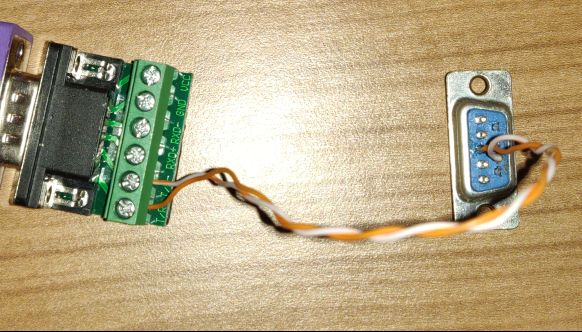 此处9针串口的3 接RS485接口的+ ， 8接RS485接口的-。将9针串口头插入BK7300插口中，USB头链接调试电脑。在耦合器后链接好模块。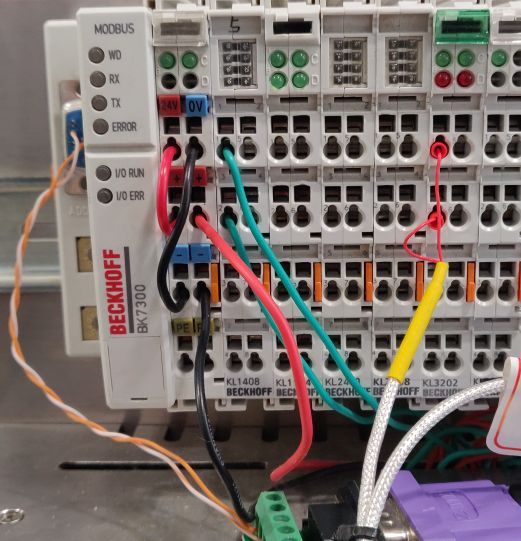 操作步骤使用KS2000修改BK7300参数在调试之前，我们需要对BK7300的参数进行一些修改。此时我们应该已经使用线缆将BK7300与调试电脑链接起来。这里要注意的是，如要链接KS2000，必须将BK7300的左侧编码调为0，这样BK7300才会使用ADS通讯，否则都为ModBus。链接好之后将模块上电。 首先我们需要获得USB线缆当前占用的串口号，在安装完驱动之后，打开电脑的设备管理器，在端口下就可以看到当前占用的串口号为COM3。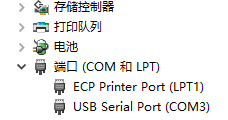 打开KS2000，在菜单栏找到Options，在Communication Channel中选择点击Via COM。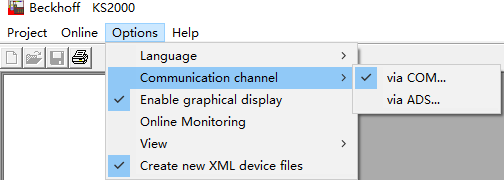 在弹出的窗口中我们需要选择刚刚查好的COM口编号，将波特率改为19200，BKx Type选择RS232。点击Test。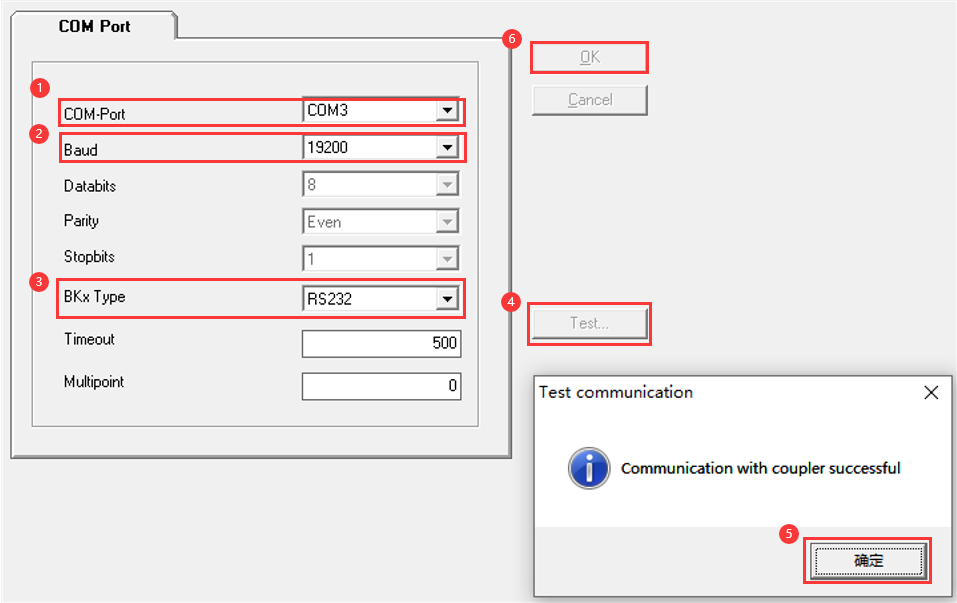 显示成功之后，点击确定，再点击OK，回到主界面。点击工具栏中的login按钮。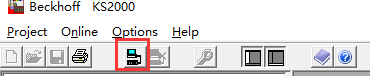 在链接好之后，首先对BK7300恢复出厂设置。在工具栏处点击耦合器服务按钮，在弹出的界面中先点击Factory settings再点击Reboot完成设置。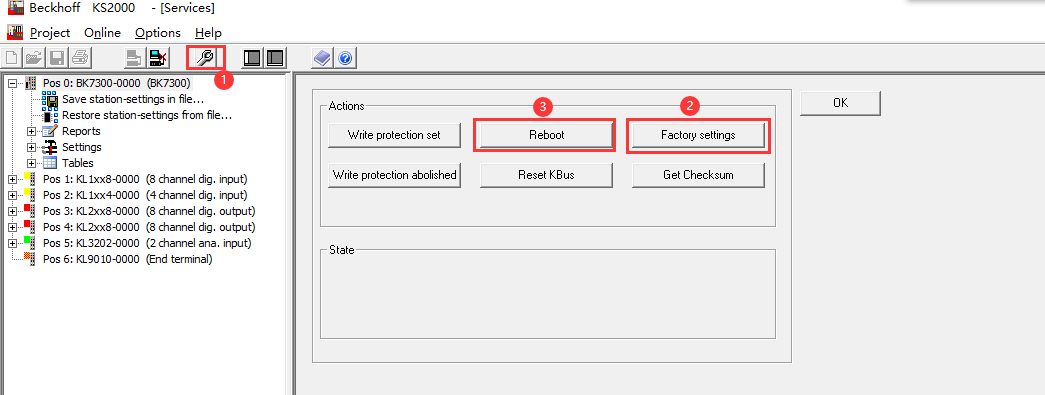 在左侧settings中进入FieldBus Settings界面。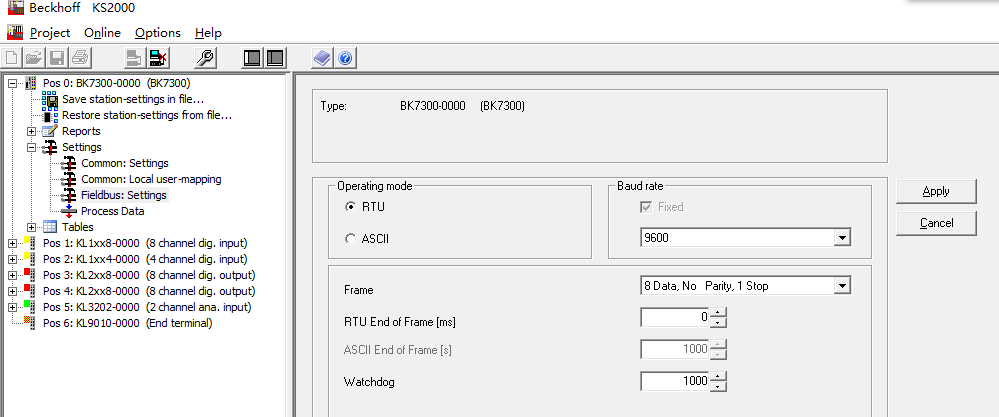 在这里我们可以看到几个重要的参数，需要牢记以方便我们在设置ModScan时使用。或者可以自己对参数进行修改。如果你使用的是BK7350，那么你的界面也同样会有几个参数。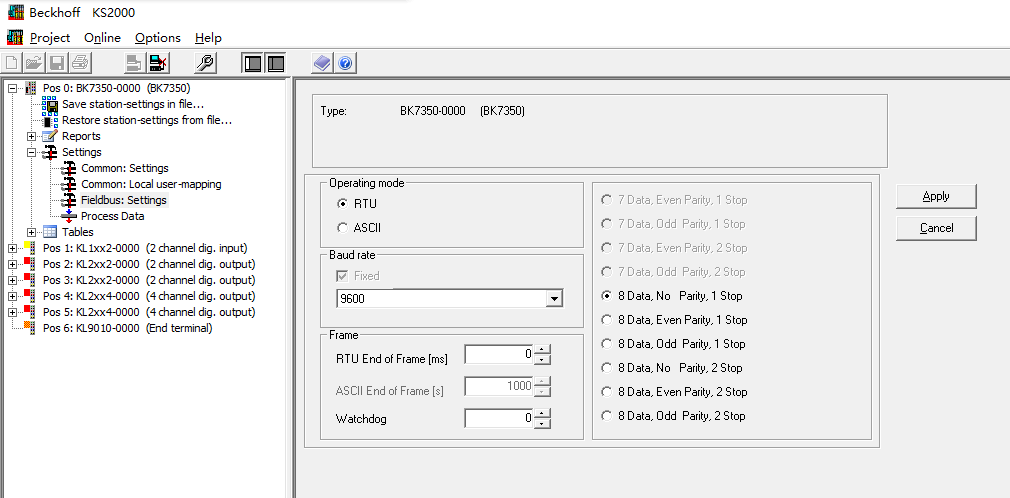 WatchDog的开启对调试的影响在完成上一步的操作之后，在几个参数之后我们可以看到一个参数叫WatchDog，它的默认值为1000，单位为ms。WatchDog的开启与否将对我们的以后的调试起到至关重要的影响。当WatchDog开启时，我们之后使用ModScan对BK7300的写值操作都将失败，并且链接会中断，断电重启之后链接才会恢复。因此，将WatchDog关闭是调试成功进行的先决条件。关闭WatchDog的方法关闭WatchDog有两种方法，一种是使用ModScan调试时对WatchDog位写0来关闭，但是这种方法有一种缺点，就是关闭是临时的，当耦合器断电重启后WatchDog的数值又会回到默认值。第二种方法是使用KS2000对其进行修改，也就是在FieldBus Settings中修改，使用这一方法可以永久关闭WatchDog。本小节着重介绍如何使用KS2000修改WatchDog的值，使用ModScan的方法将在之后的调试部分提到。在KS2000的FieldBus Settings界面中，我们可以直接修改WatchDog的值，将他修改为0之后点击Apply。ReBoot保存设置。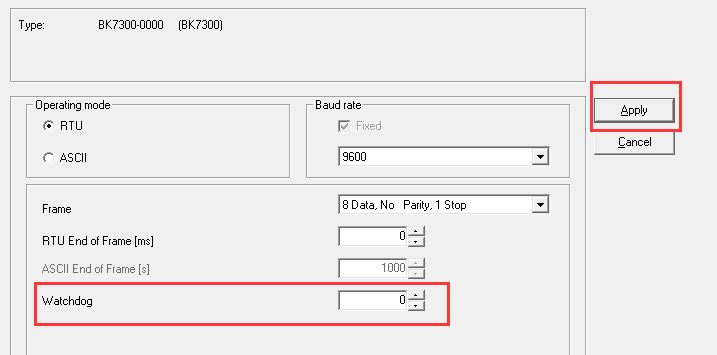 使用ModScan32链接耦合器在使用ModScan32链接耦合器之前，我们应该关闭KS2000，将耦合器断电，将耦合器左侧拨码器拨到除了0的其他位置，这里以1为例。再将耦合器上电。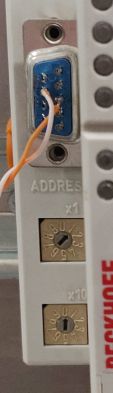 打开ModScan32，在菜单栏中的Connection中点击Connect。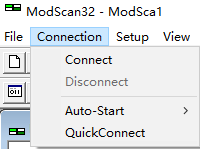 在Connection Details对话框中，我们要选择USB线缆所链接的串口号，并且输入几个参数，这些参数我们先前都已经在KS2000中看过。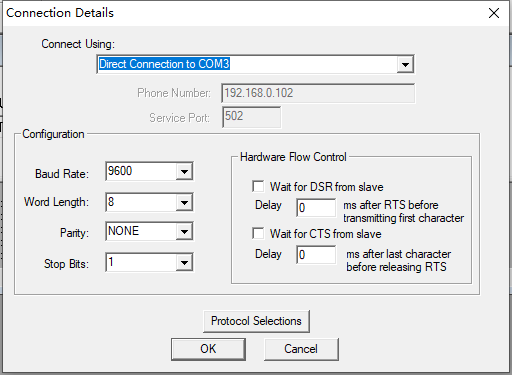 点击OK，进行链接。在主界面中，我们首先要对Device ID进行更改，这里需要填入的是耦合器拨码器的值，填入正确的值之后我们会看到通讯未建立或超时的报错已经消失，说明我们已经通讯成功。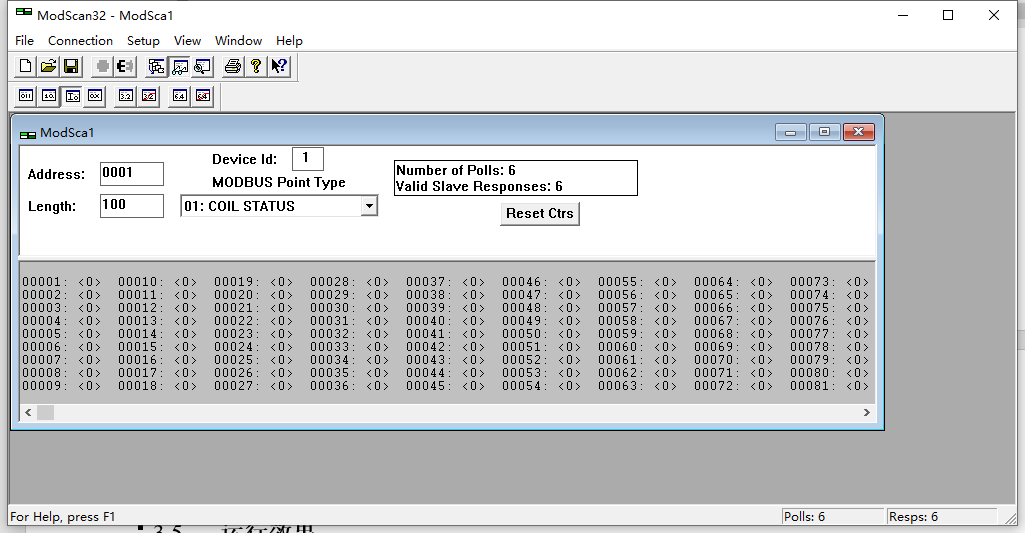 此时我们不妨来看一下WatchDog的值。在Address中输入4385，并将Length的值改为1，将MODBUS Point Type改为03:HOLDING REGISTER.这时我们所看到值就是WatchDog的值，如果没有使用KS2000将WatchDog的值改为0，也可以在这里更改，但是这样的更改是临时的。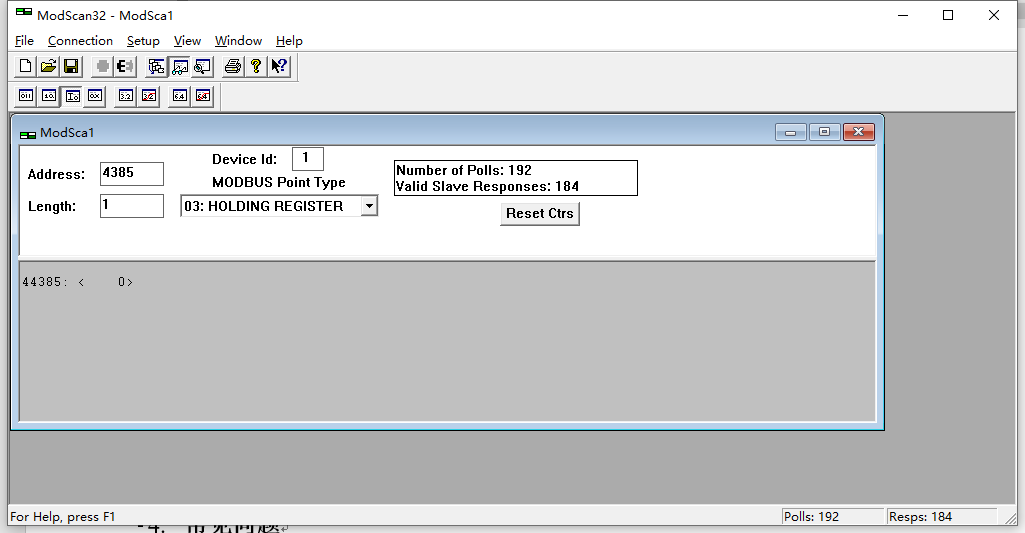 调试效果在ModScan32中将Address改为1，MODBUS Point Type改为01:COIL STATUS，在这里我们可以对位赋值，在我们的演示设备中有两片KL2408，所以我们不妨将Length改为16。这一界面上就会显示16个位。在这个模式下，一个位对应的就是耦合器后面所接输出模块的一个通道。双击0001位并对00001位赋值1，也就是Value选为On，我们可以看到第一片KL2408的一通道通道灯亮起。对0016位赋值1，可以看到第二片KL2408的八通道通道灯亮起。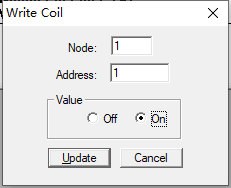 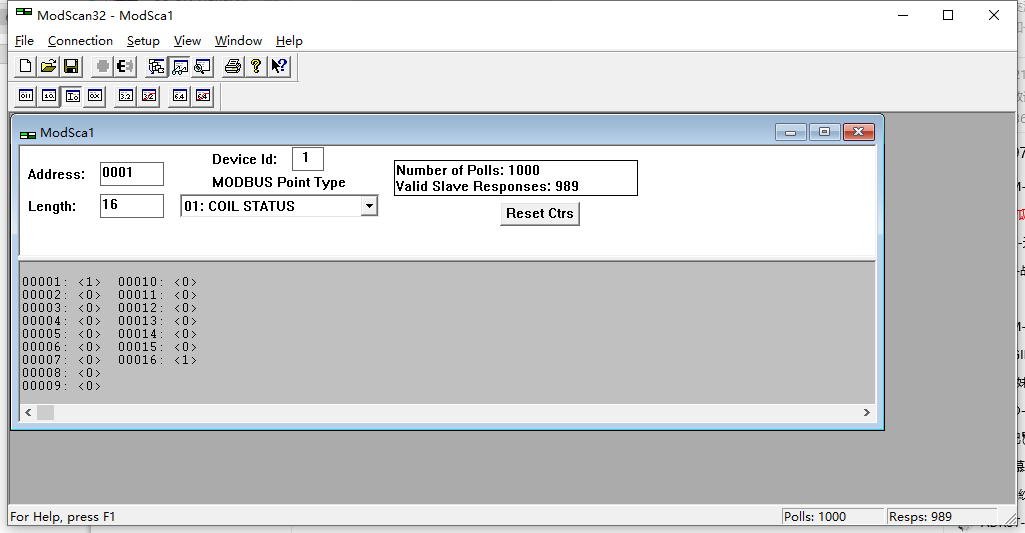 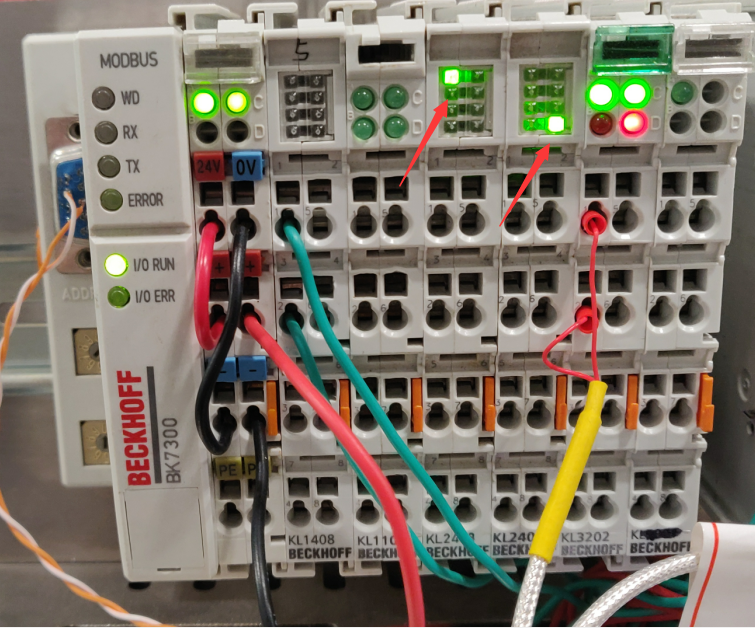 将MODBUS Point Type改为02：INPUT STATUS之后，我们就可以监控输入模块的通道值，我在KL1408的一通道上接了一个按钮，在ModScan32中对应的就是第一位，摁下按钮之后，我们观察到0001位的值变为了1。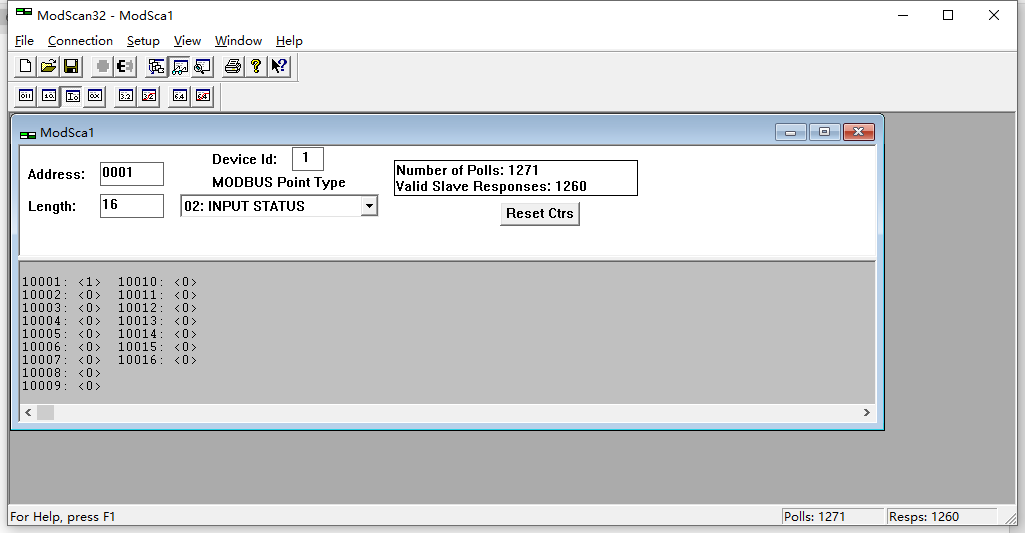 将MODBUS Point Type改为03:HOLDING REGISTER之后，我们可以监控模拟量输入模块的通道值。我在KL3202的一通道处连接了一根热电阻，我们可以在0001处观察到数值，0002由于没有输入会自动显示8500。对热电阻加温，如握在手心里，我们可以观察到数值的变化。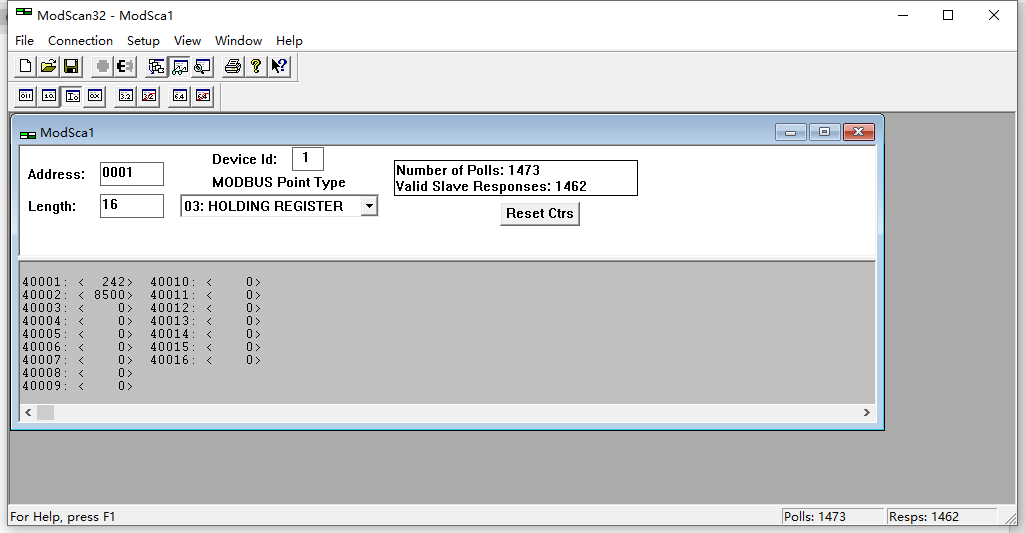 上海（ 中国区总部）中国上海市静安区汶水路 299 弄 9号（市北智汇园）电话: 021-66312666			北京分公司北京市西城区新街口北大街 3 号新街高和大厦 407 室电话: 010-82200036		邮箱: beijing@beckhoff.com.cn		广州分公司广州市天河区珠江新城珠江东路16号高德置地G2603 室电话: 020-38010300/1/2 	邮箱: guangzhou@beckhoff.com.cn		成都分公司成都市锦江区东御街18号 百扬大厦2305 房电话: 028-86202581 	邮箱: chengdu@beckhoff.com.cn		作者：李坤峰职务：技术支持部实习生 邮箱：support@beckhoff.com.cn日期：2021-11-12摘  要：本文旨在介绍如何使用ModScan对BK7300进行简单的调试，并且使用KS2000对其参数进行更改。BK7350的调试也可按此文档类比。关键词： BK7300   BK7350  ModScan     摘  要：本文旨在介绍如何使用ModScan对BK7300进行简单的调试，并且使用KS2000对其参数进行更改。BK7350的调试也可按此文档类比。关键词： BK7300   BK7350  ModScan     附  件：附  件：历史版本：历史版本：免责声明：我们已对本文档描述的内容做测试。但是差错在所难免，无法保证绝对正确并完全满足您的使用需求。本文档的内容可能随时更新，如有改动，恕不事先通知，也欢迎您提出改进建议。免责声明：我们已对本文档描述的内容做测试。但是差错在所难免，无法保证绝对正确并完全满足您的使用需求。本文档的内容可能随时更新，如有改动，恕不事先通知，也欢迎您提出改进建议。参考信息：参考信息：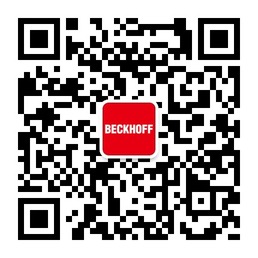 请用微信扫描二维码通过公众号与技术支持交流倍福官方网站：https://www.beckhoff.com.cn在线帮助系统：https://infosys.beckhoff.com/index_en.htm请用微信扫描二维码通过公众号与技术支持交流倍福虚拟学院：https://tr.beckhoff.com.cn/请用微信扫描二维码通过公众号与技术支持交流招贤纳士：job@beckhoff.com.cn技术支持：support@beckhoff.com.cn产品维修：service@beckhoff.com.cn方案咨询：sales@beckhoff.com.cn请用微信扫描二维码通过公众号与技术支持交流